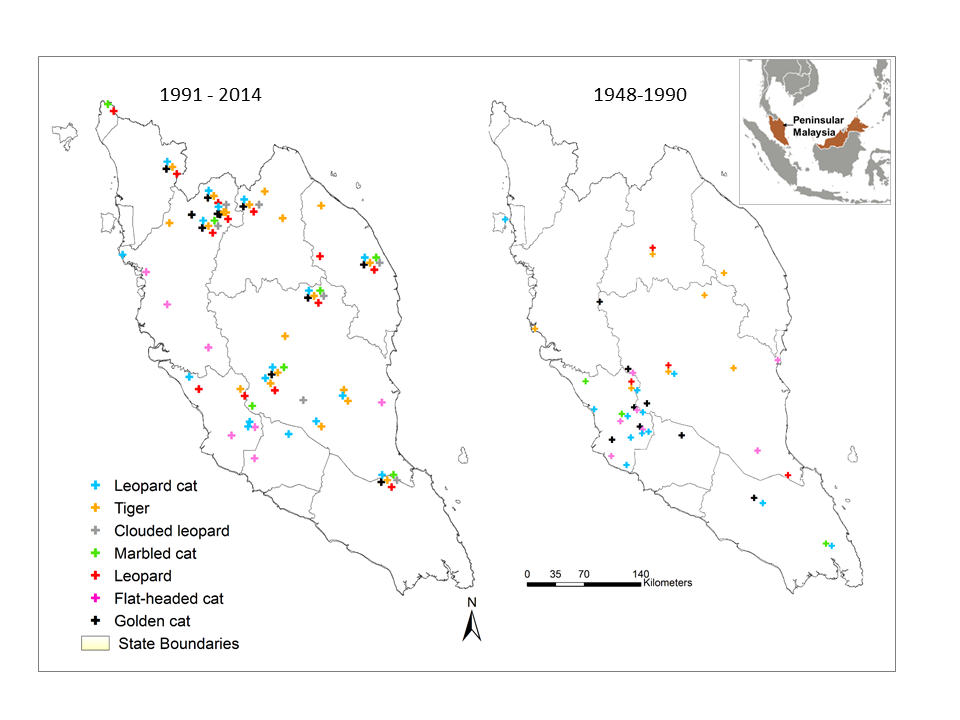 S1 Fig. 